Příloha 5: 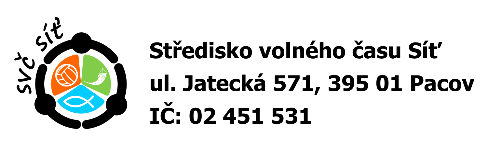 J Í D E L N Í Č E KNázev akce:………………………………………………………….Podpis kuchaře (ky) ………………………………………………………DATUMSNÍDANĚSVAČINAPOLÉVKAHLAVNÍ JÍDLOSVAČINAVEČEŘE